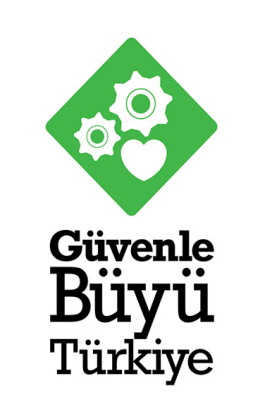 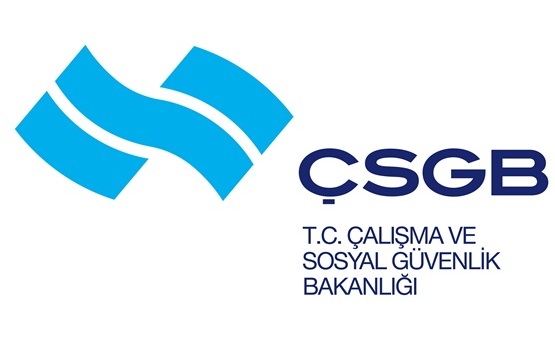 ORTAK/ GENEL ALANLAR  İÇİN KONTROL LİSTESİ2021-2022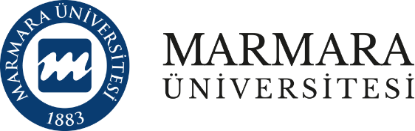 AMAÇ: Bu kontrol listesi, 20/6/2012 tarihli ve 6331 sayılı İş Sağlığı ve Güvenliği Kanunu ile 29/12/2012 tarihli ve 28512 sayılı Resmi Gazete`de yayımlanarak yürürlüğe giren İş Sağlığı ve Güvenliği Risk Değerlendirmesi Yönetmeliği uyarınca ortak/ genel alanlar için risk değerlendirmesinin gerçekleştirilmesi sürecinde yol göstermek amacıyla hazırlanmıştır. İZLENECEK YOL: Kontrol listesinde, Ortak/ Genel Alanlarda iş sağlığı ve güvenliği açısından olması/yapılması gerekenler konu başlığı ile birlikte cümleler halinde verilmiştir. Cümledeki ifade; işyerinizde gözlemlediğiniz duruma uyuyorsa “evet”, uymuyorsa “hayır” kutucuğunu işaretleyiniz. “Hayır” kutucuğunu işaretleyerek doğru olmadığını düşündüğünüz her bir durum için alınması gereken önlemleri ilgili satırdaki karşılığına yazınız. Alınması gereken önlem ile ilgili sorumlu kişiler ve tamamlanacağı tarihi belirttikten sonra risk değerlendirmesini gerçekleştiren ekipteki kişilere dokümanın her bir sayfasını paraflatıp son sayfasının ilgili kısımlarını imzalatınız.Alınması gereken önlemlere karar verirken; riskin tamamen bertaraf edilmesi, bu mümkün değil ise riskin kabul edilebilir seviyeye indirilmesi için tehlike veya tehlike kaynaklarının ortadan kaldırılması, tehlikelinin, tehlikeli olmayanla veya daha az tehlikeli olanla değiştirilmesi ve riskler ile kaynağında mücadele edilmesi gerekmektedir.Önlemler uygulanırken toplu korunma önlemlerine, kişisel korunma önlemlerine göre öncelik verilmeli ve uygulanacak önlemlerin yeni risklere neden olmaması sağlanmalıdır* Bu kontrol listesi, 6331 sayılı Kanunun “İşverenin genel yükümlülüğü” başlıklı 4 üncü maddesi birinci fıkrasının (c) bendi uyarınca işverenlerin yapmak/yaptırmak ile yükümlü oldukları risk değerlendirmesiçalışması yerine geçmez ancak çalışma ortamının iyileştirilmesine yönelik adımlar içerir.Birim/Bölüm Adı:Nace Kodu/Tehlike Sınıfı:YAPILIŞ TARİHİ:GEÇERLİLİK TARİHİ:İletişim Bilgileri:İşveren / İşveren Vekilinin Adı:Risk Değerlendirmesi Ekipleri:(Ad/Soyad/İmza)Risk Değerlendirmesi Yöntemi:
Risk Değerlendirmesi Ön Hazırlık Çalışması/ Check List YöntemiRisk Değerlendirmesi Ön Hazırlık Çalışması/ Check List YöntemiRisk Değerlendirmesi Ön Hazırlık Çalışması/ Check List YöntemiRisk Değerlendirmesi Ön Hazırlık Çalışması/ Check List YöntemiRisk Değerlendirmesi Ön Hazırlık Çalışması/ Check List YöntemiGENEL:DersliklerTuvaletlerDinlenme/ Okuma alanlarıÇay OcaklarıZemin, kayma veya düşmeyi önleyecek şekilde tasarlanmış ve iç ve dış zeminler (işyeri girişi, merdivenler vs.) düzenli olarak kontrol ediliyor mu?GENEL:DersliklerTuvaletlerDinlenme/ Okuma alanlarıÇay OcaklarıZeminde çökme, erime vb. deformasyonlar bulunması halinde bunlara yönelik düzeltici çalışmalar yapılıyor mu?GENEL:DersliklerTuvaletlerDinlenme/ Okuma alanlarıÇay OcaklarıZemin halıları, zemin kaplamaları ya da duvar yüzeylerinde yırtılmış veya soyulmuş bölümler onarılıyor mu?GENEL:DersliklerTuvaletlerDinlenme/ Okuma alanlarıÇay OcaklarıCam yüzeyler (cam aksamlı mobilyalar, kapı, pencere vb.) üzerinde kırık ve çatlak bulunmamakta ve uygun şekilde monte edilmiş mi?GENEL:DersliklerTuvaletlerDinlenme/ Okuma alanlarıÇay OcaklarıMerdiven genişlikleri ve basamak yükseklikleri uygun mu?GENEL:DersliklerTuvaletlerDinlenme/ Okuma alanlarıÇay OcaklarıMerdivenler boyunca tırabzanlar var mı?GENEL:DersliklerTuvaletlerDinlenme/ Okuma alanlarıÇay OcaklarıTırabzan ayakları arasında düşmeyi önleyecek kapalı bloklar var mı?GENEL:DersliklerTuvaletlerDinlenme/ Okuma alanlarıÇay OcaklarıTemizlik yapılan alanda kaymayı önlemek için gerekli önlemler alınıyor mu?GENEL:DersliklerTuvaletlerDinlenme/ Okuma alanlarıÇay OcaklarıTesiste içme suyu bulunuyor mu?GENEL:DersliklerTuvaletlerDinlenme/ Okuma alanlarıÇay OcaklarıÇalışanların için yemek yeme yeri mevcut mu?TERTİP-DÜZEN VE HİJYENÇalışanlar, işlerini bitirdikten sonra kullandıkları bütün malzemeleri yerlerine yerleştiriyor mu?TERTİP-DÜZEN VE HİJYENÇalışmalar sırasında kullanılan hortum, kablolu vb. aletler takılma veya düşmeyi önleyecek şekilde mi?TERTİP-DÜZEN VE HİJYENDepo vb. alanların iç düzenlemesi yapılmış, tüm eşya veya malzemelerin kolay ulaşılabilir olması sağlanmış ve bu alanlar tertipli halde tutuluyor mu?TERTİP-DÜZEN VE HİJYENİşyerinin temizliği düzenli olarak yapılıyor ve işyerinde, hijyen açısından gerekli şartlar sağlanıyor mu?TERTİP-DÜZEN VE HİJYENTemizlik amaçlı kullanılan ürünler ve kimyasallar uygun şekilde depolanıyor mu?TERTİP-DÜZEN VE HİJYENÇöpler ve atıklar düzenli olarak ve uygun şekilde toplanıyor mu?TERTİP-DÜZEN VE HİJYENÇatıdan, duvarlardan ya da zeminlerden su sızıntısının olması engelleniyor mu?TERTİP-DÜZEN VE HİJYENKüf mantarı oluşumu engelleniyor mu?ACİL DURUMLARİşyerinde, acil durum planı hazırlanmış mı? ACİL DURUMLARÇalışanların acil durumlarda ne yapması gerektiği konusunda bilgilendirilme yapılmış ve hazırlanan kroki uygun yerlere asılmış mı?ACİL DURUMLARİşyerinin açık olduğu her saatte acil durum telefonu kullanılabilir durumda mı?ACİL DURUMLARAcil durumlar ile ilgili iletişime geçilecek telefon numaraları (itfaiye, ambulans, polis vb.) görünür yerlere asılmış mı?ACİL DURUMLARAcil durumlar için kapsamlı ilk yardım çantası, sedye ve kurtarma araçları mevcut mu?ACİL DURUMLARHavuzlarda sertifikalı cankurtaran görev yapıyor mu?ACİL DURUMLARCankurtaranların bulunduğu yer havuzun tamamını görebilecek konumda mı?ACİL DURUMLARYangın merdiveni kullanılabilir durumda mı?ACİL DURUMLARYangın merdiveni kapıları/acil çıkışlar kilitli olmayıp her an dışarı doğru açılabilir durumda tutuluyor mu?ACİL DURUMLARYangın söndürücüler mevcut ve son kullanma tarihleri ile basınçları periyodik olarak kontrol edilerek bakımları yapılıyor mu?ACİL DURUMLAROtomatik yangına müdahale sistemleri çalışır durumda ve bakımları yapılıyor mu?ELEKTRİKKaçak akım rölesi ana elektrik hattına bağlanmış mı?ELEKTRİKTüm sigortaların korunaklı yerlerde olması sağlanmış mı?ELEKTRİKElektrik/sigorta kutuları kilitlenmiş, yetkisiz kişilerin erişimleri önlenmiş mi?ELEKTRİKAçıkta kablo bulunmamakta, prizlerin sağlamlığı düzenli olarak kontrol edilmekte mi?ELEKTRİKElektrikli spor aletlerinin, elektrik kaçaklarına karşı yalıtımları yapılmış mı?ELEKTRİKElektrik tesisatında topraklama mevcut mu?ELEKTRİKPrizler ve elektrikli aletler ıslanma ihtimali olmayan yerlerde mi bulunuyor?ELEKTRİKSauna ve buhar odalarında sıcaklık kontrolü sistemi bulunuyor mu?ELEKTRİKSabit kurulumlar ve tesisatın, düzenli şekilde bakımı yetkili kişiler tarafından mı yapılmakta?MAKİNELER VE SPOR EKİPMANLARITüm makineler için, makinelerin kullanımı ve bakımı hususunda Türkçe olarak hazırlanmış kullanım kılavuzu mevcut mu?MAKİNELER VE SPOR EKİPMANLARITüm makineler kullanma kılavuzuna göre kullanılmakta mı?MAKİNELER VE SPOR EKİPMANLARIÇalışanlar ve müşteriler makinelerin güvenli kullanımı konusunda bilgilendiriliyor mu?MAKİNELER VE SPOR EKİPMANLARIHalter ve ağırlık makinelerinde kullanılan bağlantı elemanları uygun ve doğru şekilde kullanılmakta mı?MAKİNELER VE SPOR EKİPMANLARIMakine ve ekipmanların yanında ilgili güvenlik uyarıları, güvenli çalışma yükleri ve kullanım talimatları gösterilmiş mi?MAKİNELER VE SPOR EKİPMANLARIMakine ve ekipmanların üzerinde CE uygunluk işareti bulunuyor mu?MAKİNELER VE SPOR EKİPMANLARIMakine ve ekipmanların durumu kontrol edilmekte ve bakımları yapılmakta mı?MAKİNELER VE SPOR EKİPMANLARIBozulan makinelere uyarı asılarak tamiri yapılana kadar kullanım dışı olduğu belirtiliyor mu?MAKİNELER VE SPOR EKİPMANLARIMakineler ve ekipmanlar çalışma alanına düzenli yerleştirilmiş mi ve çalışma alanı düzenli ve temiz tutulmakta mı?KİMYASALLAR İşletme tehlikeli olmayan veya az tehlikeli kimyasallara öncelik veriyor mu?KİMYASALLARTehlikeli kimyasalların işletmenin koşullarına göre nasıl kullanılması gerektiğini açıklayan talimatlar bulunmakta mı?KİMYASALLAR Kirliliğe sebep olan kimyasalların kaynağına yakın bir yere aspiratörler yerleştirilmiş mi?KİMYASALLAR Çalışanların kimyasallarla yaptıkları çalışma biçiminin önemli bir sağlık riski teşkil edip etmediği kontrol ediliyor mu?KİMYASALLARTehlikeli kimyasallarla çalışanlar mevcut riskler konusunda bilgilendirilmiş mi?KİMYASALLARÇalışanlar kişisel koruyucu donanımların kullanılması gerektiğinde kullanmakta mı?KİMYASALLARÇalışanların cildi suyla günde iki saatten fazla doğrudan temas edip etmediği kontrol ediliyor mu?KİMYASALLAR Tam olarak ortadan kaldırılamayan gazların üretimine sebep olan süreçler için güvenlik önlemleri alınmış mı?KİMYASALLAR Çalışanların;  sprey kullanımı, dökülme ya da bir sıvının buharlaşması durumunda cildi tahriş edebilecek ya da giysileri aşındırarak cilde işleyebilecek kimyasallarla çalışmadığı kontrol ediliyor mu?KİMYASALLARKarıştırılarak kullanılmaması gereken kimyasallar konusunda çalışanlar bilgi sahibi mi?PSİKOSOSYAL ETKENLERÇalışanlar, maruz kalabilecekleri olumsuz davranışlar (tehdit, hakaret vs.) karşısında nasıl davranacağını biliyorlar mı?PSİKOSOSYAL ETKENLERÇalışanlar ile işveren(ler) arasında iyi bir iletişim sağlanmakta mı?PSİKOSOSYAL ETKENLERİşyerinde yürütülen işler ile ilgili çalışanların da görüşleri alınmakta ve iş sağlığı ve güvenliğinin sağlanması hususunda katılımları desteklenmekte mi?PSİKOSOSYAL ETKENLERÇalışanlar; yetki, sorumluluk ve çalışma hedeflerini net olarak bilmekte mi?PSİKOSOSYAL ETKENLERÇalışanların iş yükü ve yorgunlukları kontrol edilmekte mi?GÜRÜLTÜDışarıdan veya iç mekandan kaynaklı rahatsız edici düzeyde gürültü kaynağı var mı? Var ise;rahatsız edici seviyede olup/ olmadığı kontrol ediliyor mu?GÜRÜLTÜMakine ve tesisatlardan gelen gürültünün rahatsız edici seviyede olmadığı kontrol ediliyor mu?GÜRÜLTÜGürültülü odalarda ses yalıtımı bulunmakta mı?BİYOLOJİK RİSKLERHem düzenli olarak hem de risk oluşturan maddelerle  (kan, kirli malzemeler vb.)temastan sonra çalışanlar ellerini yıkamakta mı?BİYOLOJİK RİSKLERÇalışanlar çöplerin ve kirli malzemelerin taşınmasında hijyen kurallarına dikkat etmekte mi?BİYOLOJİK RİSKLERHijyen standartları ve ilkyardım yöntemlerine uyulmakta mı?BİYOLOJİK RİSKLERKüf mantarı ve küf kokusu bulunmadığı gözlemleniyor mu?İŞ KAZALARI ve MESLEK HASTALIKLARIÇalışanların işe giriş raporları ve periyodik kontrolleri yaptırılmakta mı?İŞ KAZALARI ve MESLEK HASTALIKLARIÇalışanların karşı karşıya kaldıkları kazalar ve işe bağlı hastalıklar Sosyal Güvenlik Kurumuna rapor edilmekte mi?İŞ KAZALARI ve MESLEK HASTALIKLARIÇalışanların karşı karşıya kaldıkları önceden olmuş kazalar veya işe bağlı hastalıklar incelenerek yeniden meydana gelmeleri önlenmekte mi?İŞ KAZALARI ve MESLEK HASTALIKLARIİçerisinde yeterli malzeme bulunan ilkyardım çantası temin edilmiş mi?ERGONOMİ ve MONOTON ÇALIŞMAÇalışanların uzun süre aynı pozisyonda veya fiziksel anlamda zorlayıcı çalışmaları (ağır yük kaldırma dahil) engellenmekte mi?ERGONOMİ ve MONOTON ÇALIŞMAÇalışanlara yaptıkları işe uygun masa, sandalye veya destek ekipmanlar sağlanmakta mı?ERGONOMİ ve MONOTON ÇALIŞMAFazlaca yukarıya uzanmayı veya aşağıya eğilmeyi gerektiren işlerde çalışanların uzun süre hareketsiz aynı pozisyonda kalması engellenmekte mi?BİLGİLENDİRME VE EĞİTİMÇalışanlar ilkyardım eğitimi almış mı?BİLGİLENDİRME VE EĞİTİMSpor eğitmenleri antrenörlük belgesine sahip mi?BİLGİLENDİRME VE EĞİTİMCankurtaranlar ilgili bir müesseseden alınan güncel, geçerli bir sertifikaya sahipler mi?BİLGİLENDİRME VE EĞİTİMCankurtaranlar  temel yaşam desteği vermek konusunda eğitime sahip mi?BİLGİLENDİRME VE EĞİTİMCankurtaranlar  telefonlar, portatif telsizler, düdükler gibi acil iletişim araçlarını kullanma konusunda yeterli bilgiye sahip mi?BİLGİLENDİRME VE EĞİTİMCankurtaranlar yasal yükümlülüklerini bilmekte mi?BİLGİLENDİRME VE EĞİTİMÇalışanlara işyerine özgü prosedürler ve acil durumlarla ilgili hizmet içi eğitim uygulanmış mı?BİLGİLENDİRME VE EĞİTİMÇalışanlara kullandıkları ekipmanların doğru ve güvenli kullanımı hakkında eğitim ve gerekli talimatlar verilmiş mi?